Horror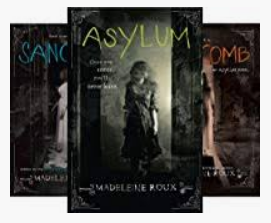 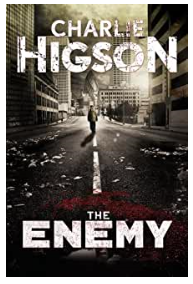 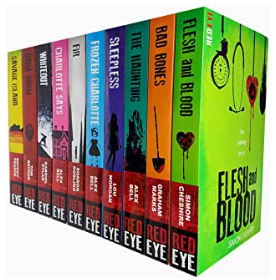 The Wasp Factory – Ian BanksWorld War Z – Max BrooksThe Enemy Series – Charlie HigsonRed Eye Series – Alex Bell Asylum Series – Madeleine RouxClassics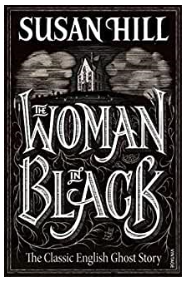 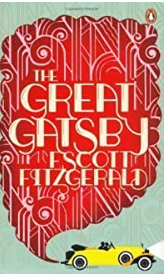 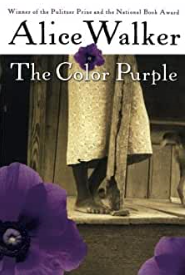 Frankenstein – Mary ShelleyTo Kill a Mocking Bird – Harper LeeThe Woman in Black – Susan HillThe Great Gatsby – F. Scott FitzgeraldThe Colour Purple – Alice WalkerHistorical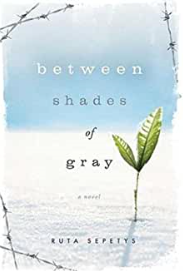 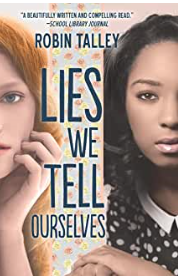 Between Shades of Grey – Ruta SepetysWolf Hall – Hilary MantelCode Name Verity - Elizabeth WeinLies We Tell Ourselves – Robin TalleyThe Gentleman’s Guide to Vice and Virtue – Mackenzie LeeAround The World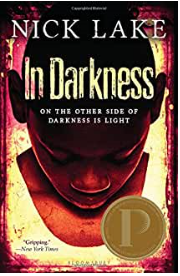 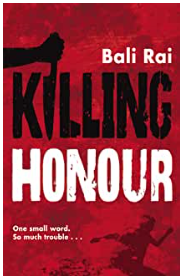 The Kite Runner – Khalid HosseiniWild Swans – Jung ChangIn Darkness – Nick LakeKilling Honour – Bali RaiThe Glass Collector – Anna PereraWarThe Book Thief – Marcus Zusak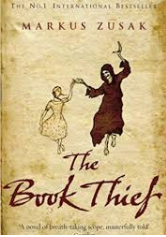 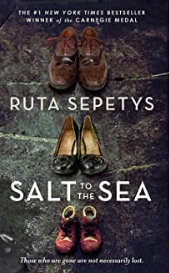 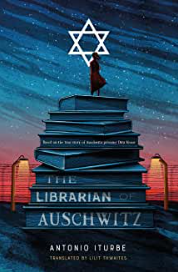 Birdsong – Sebastian FaulkesAll Quiet on the Western Front – Erich MariaThe Librarian of Auschwitz – Antonio IturbeSalt to the Sea – Ruta SepetysDystopian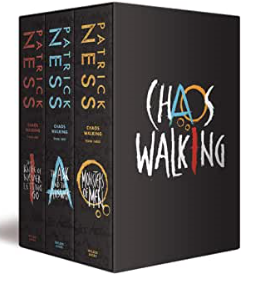 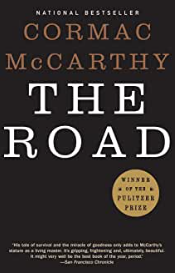 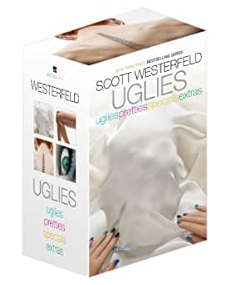 The Road – Cormac McCarthyUglies – Scott Westerfield1984 – George OrwellThe Fifth Wave – Rick YancyChaos Walking Trilogy – Patrick NessCrime/Mystery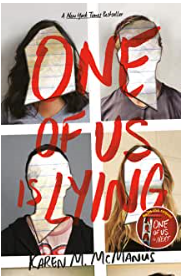 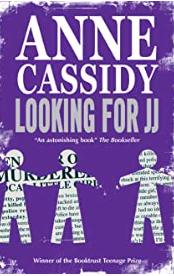 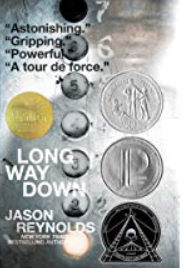 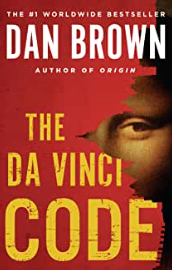 Looking For JJ – Anne CassidyA study in Scarlett – Arthur Conan DoyleThe Da Vinci Code – Dan BrownLong Way Down – Jason ReynoldsOne of Us Is Lying – Karen M McManusHumour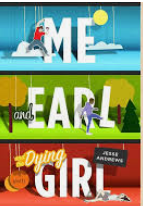 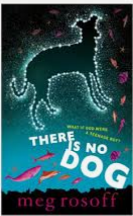 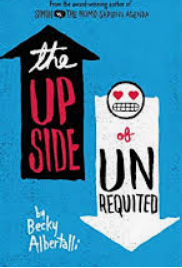 Bridget Jones Diary – Helen FieldingThe Is No Dog – Meg RossoffThe Upside of Unrequited – Becky AlbertelliMe Earl and the Dying Girl – Jessie AndrewsThe Absolutely True Diary of a Part-Time Indian – Sherman AlexieFantasy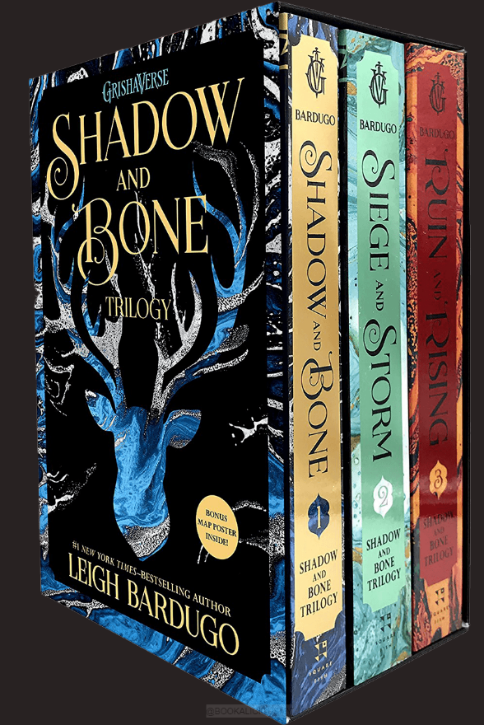 His Dark Materials – Phillip Pullman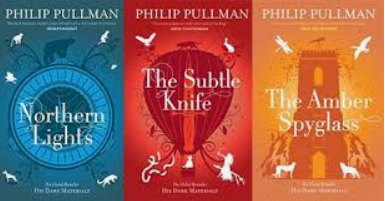 Wolf of Mercy Falls Trilogy – Maggie StiefvaterGrisha Novels – Leigh BardargoA Court of Thorns and Roses – Sarah J MaasShatter Me – Tahereh MafiScience FictionThe Hitchhikers Guide to the Galaxy – Douglas Adams 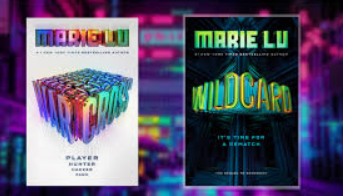 Warcross – Marie LuScythe – Neil ShustermanThe Lorian Legacies – Pitticus LoreNoughts and Crosses – Malorie BlackmanAction Adventure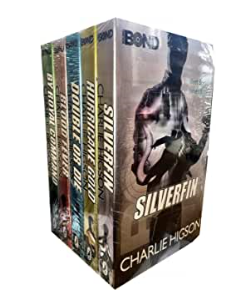 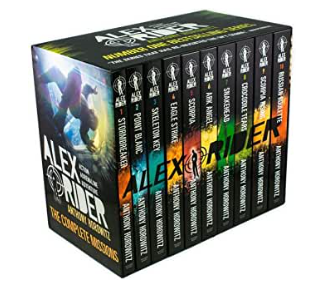 Alex Rider Series – Anthony HorowitzYoung Bond Series – Charlie HigsonCherub Series – Robert MuchamoreThe Dogs of Winter – Bobbie PyronThe Wolf Wilder – Katherine RundellThriller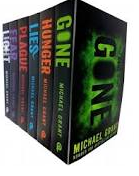 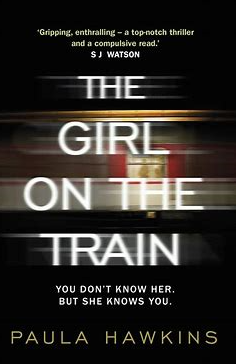 Silence of the Lambs – Robert Harris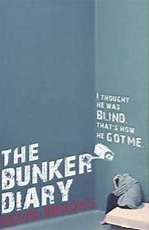 Gone Series – Michael GrantThe Girl on the Train – Paula HawkinsThe Bunker Diary – Kevin Brooks13 Minutes – Sarah PinboroughGrowing Up Is Hard To DoThe Art of Being Normal – Lisa Williamson	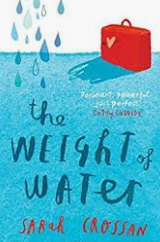 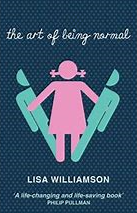 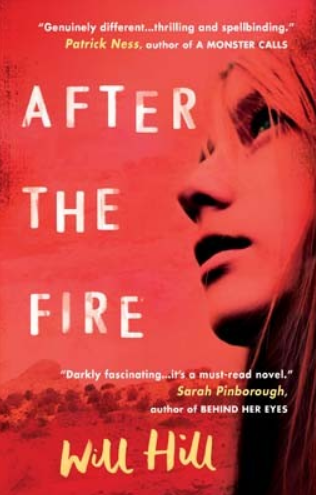 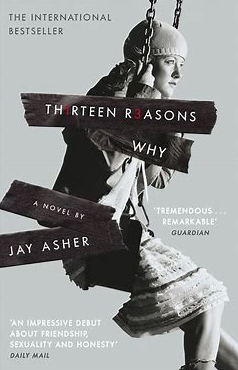 Thirteen Reasons Why – Jay AsherMore Happy Than Not – Adam SilveraThe Weight of Water – Sarah CrossanAfter the Fire – Will HillRomance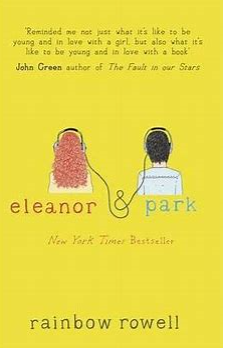 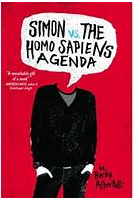 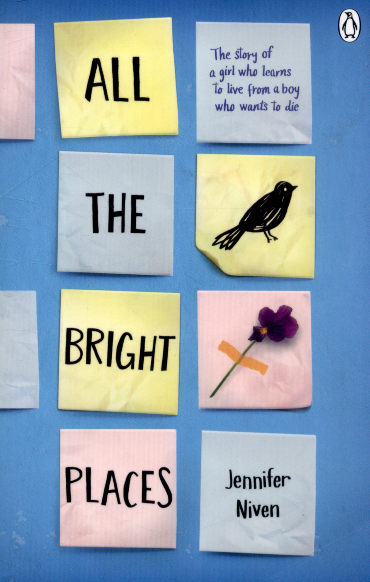 Eleanor and Park – Rainbow Rowell			The Fault in our Stars – James GreenSimon vs The Homosapiens Agenda – Becky AlbertelliOur Chemical Hearts – Krystal SutherlandAll The Bright Places – Jennifer Niven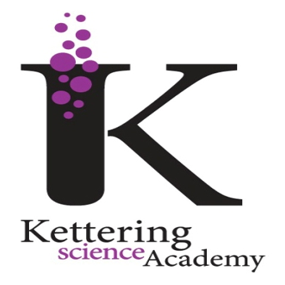 